West End Tour Guide 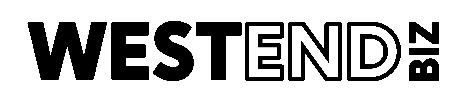 (Summer Position- Full-time- Two Positions Available) JOB DESCRIPTION
Updated as of February 26, 2024POSITION The West End Tour Guide will organize and lead group events that tell stories of the West End’s mural gallery and highlights the rich historical landscapes. The Tour Guide will assist in developing new tour content and lead walking tours & food tours. The West End BIZ Mural Tour Program is award-winning and internationally recognized.The West End Tour Guide will raise awareness of the West End by sharing stories and explaining mural images and neighbourhood buildings to tour participants in creative ways. The ideal candidate will have an enthusiastic outgoing personality, will be capable of engaging and interacting with their audience in an upbeat and friendly manner, will provide a fun and educational experience for participants and encourage other people to participate in the tours. A good memory is needed to retain mural and area information and facts. The Tour Guide must be self-motivated, organized, hardworking and punctual. They must have the discipline to work effectively unsupervised and problem solve as needed; must be able to speak / communicate clearly; must be comfortable reaching out to business owners. The Tour Guide will be encouraged to create and develop new tour programming to help increase West End customers. Interest in history or related tour experience is an asset. Bilingual ability is an asset. Great experience for individuals interested in working in the tourism industry!Grant funding for the positions requires that the applicant be a student, a Canadian Citizen, or a Permanent Resident who intends to return to school following the employment term. REPORTINGReports directly to the Communications and Marketing Coordinator. All staff positions are ultimately responsible to the Executive Director. The position works in a team environment with BIZ staff. MAIN AREAS OF RESPONSIBILITYAssist in the organizing and planning of tour programming  Update, learn, and rehearse existing tour scripts; Conduct and lead in-person tours  Create and maintain tour schedules and payment collection records; Obtain feedback from participants by conducting participant surveys; Provide feedback and assist management in the improvement and expansion of the tours and promotion department; Other related duties as assigned, including filling in for other tour guides if needed MEDIA All media requests must be immediately forwarded to the Executive Director or the Communication and Marketing Coordinator. Tour guides may be asked to participate and speak in pre-approved media appearances. OTHERPaid training. Uniform provided. Full kitchen facilities. Fun and supportive work environment.HOURS OF WORK / WAGES 35 paid hours per week. Monday– Friday, 9:00 am-4:30 pm. Weekends may be required. The Tour Guide’s hours may vary to accommodate tour participant requests (evenings and some weekends). Pay is $15.50 per hour. The term for these positions will begin in May and end in August 2024. TO APPLYPlease submit a cover letter and resume to glorian@westendbiz.ca by April 1st, 2024, or in person at 621 Erin Street, Monday through Friday, between 9:00 am and 4:30 pm.Note: All positions are subject to available BIZ funding.